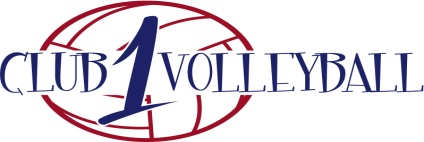 GIRLS TRAVEL INFORMATIONDear Club 1 Families-It is hard to believe but the travel season is fast approaching.  The Lakeshore Volleyfest is the weekend of May 6th-7th, 2017 for 14 Blue, Gray and Black.  We are guaranteed match play on both days.  Please see below for exact travel information.    All athletes will travel to Michigan and stay with their families for the duration of the tournament.  Parents will also transport their child to and from the playing facility each day.  If you are not planning on attending the tournament with your daughter and need assistance in coordinating their transportation and lodging with another family, please do not hesitate to contact me.The exact tournament schedule will not be available until one week before the tournament.  Once the schedule becomes available it will be immediately emailed to our families.  Per the tournament website all 14U teams will start play at 3pm on Saturday.  Please note that this is always subject to change.  According to the tournament website, all matches will be played at the DeVos Place Convention Center (303 Monroe Ave NW, Grand Rapids, Michigan).  There may be a parking fee at the convention center as well as admission fees each day of the tournament (the athlete is free).   Each team is guaranteed match play on both days.  Please note that no athlete is permitted to leave the tournament until all playing and officiating duties are complete on the final day of play.  At this time we have rooms on hold at the Baymont Inn and Suites and Holiday Inn Express North.  Exact booking instructions can be found below.  Please note that all rooms need to be secured by January 15th, 2017.  After that time all rooms will be released back to the tournament host.Please pay close attention to how many nights you are booking, the parking fees at the hotel and the cancellation policies.  While Club 1 secured hotel options for our families, we also have to follow the guidelines and procedures set forth by the hotel and do not have the ability to override their policies.  If you have any further questions, please do not hesitate to ask.  We wish all of our teams the best of luck.Brie IsaacsonBrie IsaacsonLink: http://www.cvent.com/d/8fqx8n?ct=50f5eafd-798e-4e5f-8029-7c37af76d618Instructions: Please book your rooms by January 15 ,2017Instructions: Click-on link Select Book your Room Now at the bottom of the page Enter the Invitee Information Registration Type Must select your team name from drop down menu (The Individual type WILL NOT have rooms available to choose from) From Here you will just continue through the steps until you get to the payment page. Also any changes/ cancellations to the reservation after the room is book please call Pro Event Service 1-844-554-8810 or use your email address and confirmation number to log back in to make changes and cancellations as well. Also Hotels will not have your reservation on file because we send over a rooming list to them so any concerns please call Pro Event Service 1-844-554-8810. PLEASE ATTEMPT TO BOOK THROUGH THE REGISTRATION WEBLINK FIRST. We Hope this information is helpful and if you have any additional questions, please feel free to contact our office. Best Regards, Pro Event Service Staff 1-844-554-8810Team Name Hotel NameBed TypeFridaySaturday RateTwo Night Minimum?Club 1Baymont Inn & Suites NorthTwo Queen Beds1010$169noBrie Isaacson/ Terri FreemanHoliday Inn Express North Two Queen Beds2020$144no Totals3030Instructions: Please book your rooms by January 15 ,2017 